UCF’s Design of an Online Course		Why Use Instructional Media?John Dewey said “If we teach today as we taught yesterday, then we rob our children of tomorrow”Implementing instructional media and instructional resources: ADDIE Model, ASSURE Model, others: http://teach.ucf.edu/pedagogy/design-of-an-online-course/Teachers may not have decision-making power over which hardwareor software to use, but they certainly can decide how to teach, and that decision must include how to teach innovatively!Plan and selectionImplementationEvaluation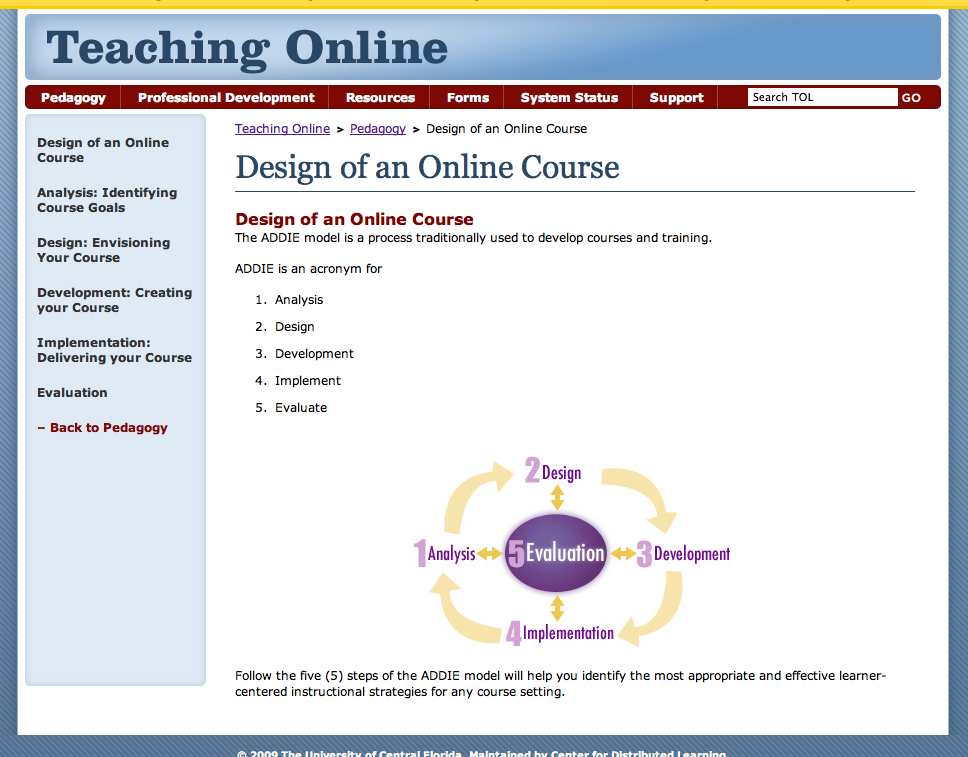 